1.pielikumsMadonas novada pašvaldības domes31.03.2020. lēmumam Nr.114(protokols Nr.6, 18.p.)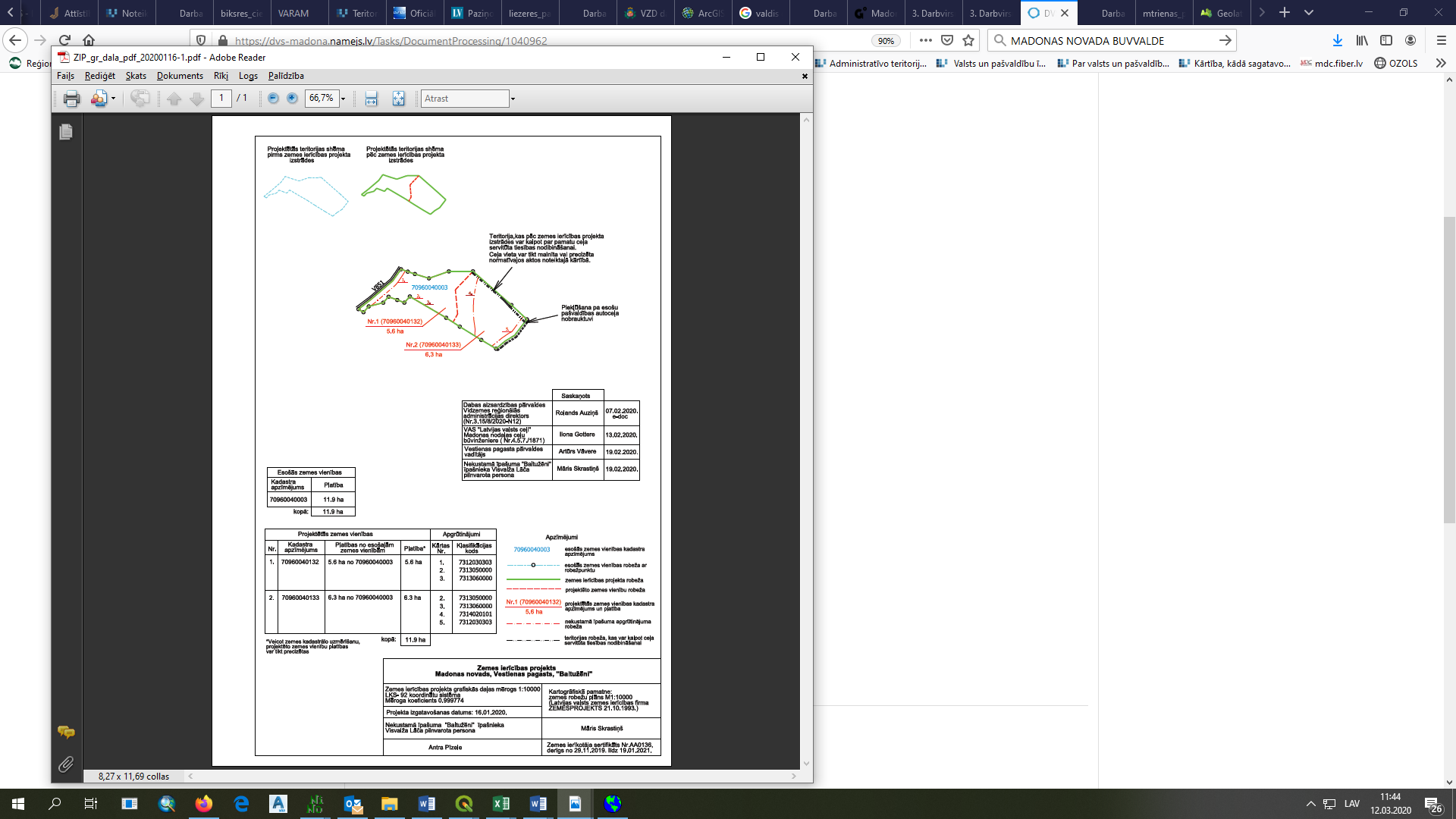 